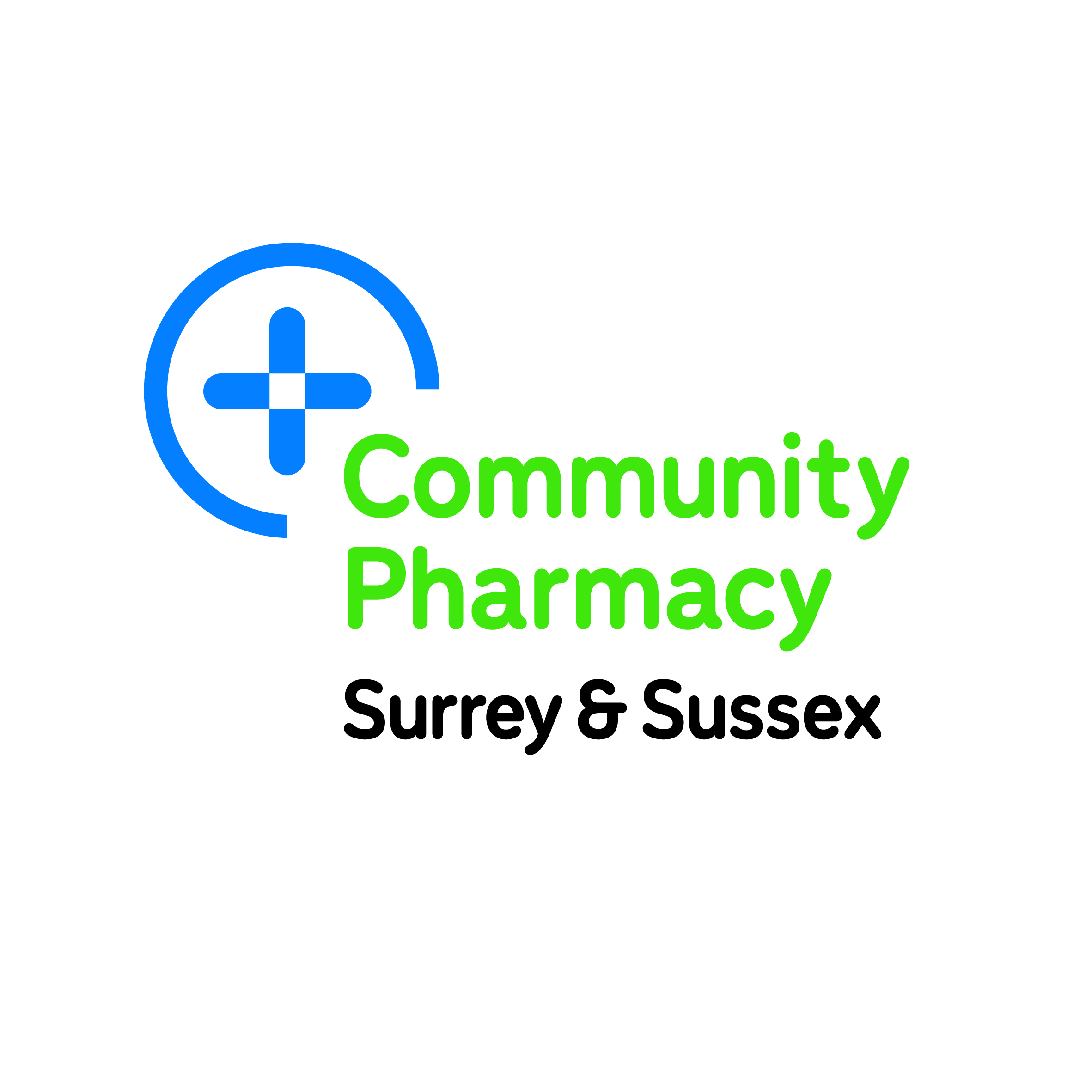 Expression of interest formPharmacy primary care network (PCN) lead representativesContact DetailsBackground Information Completed forms should be returned as soon as possible, by Friday 8th November 2019 and sent to:Community Pharmacy Surrey & Sussex (your LPCs) email lpc@communitypharmacyss.co.ukAll the pharmacies in your PCN area by email (available at https://communitypharmacyss.co.uk/healthcare-landscape/primary-care-networks-pcns/pcns-in-surrey/ )Thank you for volunteering to represent community pharmacy within your local Primary Care Network (PCN). Your support is appreciated, as a strong community pharmacy voice within each PCN is essential.Pharmacy name: «Trading_As»«Trading_As»«Trading_As»«Trading_As»Address: «Address_1»«Address_2»«Address_3»«Town»«Address_1»«Address_2»«Address_3»«Town»«Address_1»«Address_2»«Address_3»«Town»«Address_1»«Address_2»«Address_3»«Town»Postcode: «Postcode»«Postcode»ODS (F) code: «ODS_Code»Pharmacy email:Pharmacy email:Pharmacy’s PCN:Pharmacy’s PCN:(available at https://communitypharmacyss.co.uk/healthcare-landscape/primary-care-networks-pcns/pcns-in-surrey/ )(available at https://communitypharmacyss.co.uk/healthcare-landscape/primary-care-networks-pcns/pcns-in-surrey/ )(available at https://communitypharmacyss.co.uk/healthcare-landscape/primary-care-networks-pcns/pcns-in-surrey/ )I am interested in representing community pharmacy within my Primary Care Network. I am interested in representing community pharmacy within my Primary Care Network. NameJob TitleEmail addressTelephone numberBrief professional background / biography Statement of why youbelieve you are well qualified to undertake the role